SUNUŞÖğrenci İşleri Daire Başkanlığı olarak Akademik Birimler ile eşgüdüm sağlayıp planlanan eğitim - öğretim sürecinin düzenli yürütülmesini sağlama amacındayız.Öğrencilere, mezunlara, öğretim elemanlarına ve hizmet vermekte olduğumuz kurumlara, gelişen bilgi ve teknolojileri kullanarak, güler yüzlü bir ortamda güvenli ve hızlı bilgi-belge hizmeti sunmaya çalışıyoruz.Öğrenci, öğretim elemanı ve çalışanlarının memnuniyetini ön plana çıkarıp, sürekli kendini yenileyen öncü ve yaratıcı bir birim olma çabasındayız.	Rasim ÇETİK                                                                                                    Öğrenci İşleri Daire BaşkanıTABLOLARTablo 1: Toplantı, Konferans ve Eğitim Salonları	2Tablo 2: Diğer Sosyal Alanlar	2Tablo 3: Ofis Alanları	3Tablo 4: Ambar, Arşiv ve Benzeri Alanlar	3Tablo 5: Kullanılan Yazılımlar ve Yönetim Bilgi Sistemleri	5Tablo 6: Bilgisayar Sayıları	5Tablo 7: Diğer Teknolojik Kaynaklar	6Tablo 8: Personel Sayıları	6Tablo 9 Personelin Katıldığı Eğitimler	7Tablo 10: ÖSYM Tarafından Yerleştirilen ve Kayıt Yaptıran Öğrenci Sayıları	8Tablo 11: Örgün ve İkinci Öğretim Öğrenci Sayıları	9Tablo 12: Hazırlık Sınıfı Öğrenci Sayıları ve Toplam Öğrenci Sayısına Oranı	9Tablo 13: ;Uluslar arası öğrenci sayısı	9Tablo 14: Engelli öğrenci sayısı	9Tablo 15: Yaz Dönemi Öğrenci Sayısı	10Tablo 16: 4734 Sayılı Kanun Kapsamında Yıl İçinde Yapılan Satın Alma İşlemleri	11Tablo 17:Bütçe Giderleri	13Tablo 18 : Gösterge Gerçekleşme Bilgileri	14GENEL BİLGİLERMİSYON VE VİZYONMİSYON	Üniversitemizde öğrenim gören tüm öğrencilerin sorunsuz ve huzurlu bir öğrenim hayatı sürdürülebilmeleri için yasalar ve ilgili mevzuat çerçevesinde, uygun teknolojiyi kullanarak en kaliteli hizmeti, en kısa sürede vermek. VİZYON	Kurumsal kimliğimizi koruyarak belirlenen ilke ve değerler çerçevesinde, ulusal ve uluslararası standartlarda ve elektronik ortamda hizmet vermek. GÖREV, YETKİ VE SORUMLULUKLARYetki:Başkanlığa  ilişkin görevlerin, Rektörlükçe uygun görülen programlar dahilinde yürütülmesi için karar verme, tedbir alma, uygulama yetkisi,Görevlerin daha sağlıklı, süratli ve verimli olarak yürütülmesi için ihtiyaç duyacağı yeni tedbirlerin ve yetkilerin alınması için Genel Sekretere önerilerde bulunma yetkisi,İhtiyaç duyduğu konularda yeni tedbirlerin ve yetkilerin alınması için Genel Sekretere önerilerde bulunma yetkisi,Görevler:Öğrencilerin yeni kayıt, kabul ve ders durumları ile ilgili gerekli işleri yapmak,Mezuniyet, kimlik, burs, mezunların izlenmesi işlerini yürütmek, Verilecek diğer benzeri görevleri yerine getirmek. Sorumluluk:      Üniversite mevzuatı ve bu talimatla kendisine verilen görevlerin Anayasa, Kanun, Karar ve bu gibi mevzuata uygun olarak yerine getirilmesinden, yetkilerinin zamanında kullanılmasından Genel Sekretere karşı sorumludur.İDAREYE İLİŞKİN BİLGİLERFİZİKSEL YAPIEğitim Alanları Derslikler Toplantı/Konferans/Eğitim SalonlarıTablo 1: Toplantı, Konferans ve Eğitim SalonlarıDiğer Sosyal Alanlar  Tablo 2: Diğer Sosyal AlanlarHizmet Alanları Ofis AlanlarıTablo 3: Ofis Alanları Ambar, Arşiv ve Benzeri AlanlarTemizlik odaları, güvenlik merkezleri vb de diğer bölümüne yazılacaktır Tablo 4: Ambar, Arşiv ve Benzeri AlanlarÖRGÜT YAPISI Başkanlığımız 1 Daire Başkanı,2 Şube Müdürü, 4 Bilgisayar İşletmeni ile çalışmalarını sürdürmektedir.BİLGİ VE TEKNOLOJİK KAYNAKLARBaşkanlığımız Öğrenci Otomasyon Sistemini kullanmada Üniversitemiz tarafından sağlanan internet hizmetlerinden yararlanmaktadır. Öğrencilerimiz oidb@yalova.edu.tr e-mail adresinden ve Rektörlük İletişim Merkezinden (RİMER)  sorun ve şikâyetlerini başkanlığımıza iletebilmekte, sorunlarının yanıtını alabilmekte ayrıca diğer birimlerin iletişim sistemleri ile uyumlu olup bilgi paylaşımında bulunabilmektedirler.YAZILIMLAR 3.1.1  Kullanılan Yazılımlar ve Yönetim Bilgi SistemleriÜniversitemiz faaliyetlerinde kullanılan yazılımlarla ilgili bilgilere yer verilecektir. (Tüm birimler birimlerinde kullanılan yazılımları yazacaklardır. Ayrıca Akademik birimler bölüm başkanlıklarında başka bir yazılım kullanılıp kullanılmadığını belirleyerek tabloyu doldurmalıdır.)Tablo 5: Kullanılan Yazılımlar ve Yönetim Bilgi Sistemleri BİLGİSAYAR ALT YAPISI VE AĞ SİSTEMLERİ3.2.1  Bilgisayar SayılarıBirimin faaliyetlerinde kullanılan bilgisayar sayıları taşınır kayıtlarında yer alan bilgisayar sayıları ile tutarlı olarak belirtilir.Tablo 6: Bilgisayar SayılarıDİĞER TEKNOLOJİK KAYNAKLARTablo 7: Diğer Teknolojik KaynaklarİNSAN KAYNAKLARIPersonel SayısıTablo 8: Personel SayılarıPersonelin Katıldığı Eğitimler(Tüm birimler tarafından doldurulacaktır.)Tablo 9 Personelin Katıldığı EğitimlerSUNULAN HİZMETLEREĞİTİM HİZMETLERİ ÖSYM Tarafından Yerleştirilen ve Kayıt Yaptıran Öğrenci Sayıları(Sadece Öğrenci İşleri Daire Başkanlığı Tarafından Doldurulacaktır.)Tablo 10: ÖSYM Tarafından Yerleştirilen ve Kayıt Yaptıran Öğrenci SayılarıÖrgün ve İkinci Öğretimdeki Öğrenci SayılarıTablo 11: Örgün ve İkinci Öğretim Öğrenci SayılarıHazırlık Sınıfı Öğrenci Sayıları ve Toplam Öğrenci Sayısına OranıTablo 12: Hazırlık Sınıfı Öğrenci Sayıları ve Toplam Öğrenci Sayısına OranıUluslararası öğrenci sayısı	Tablo 13: ;Uluslar arası öğrenci sayısıEngelli Öğrenci SayısıTablo 14: Engelli öğrenci sayısıYaz Dönemi Öğrenci SayısıTablo 15: Yaz Dönemi Öğrenci SayısıİDARİ HİZMETLERBu kısımda idarenin veya harcama biriminin görev, yetki ve sorumlulukları çerçevesinde faaliyet dönemi içerisinde yerine getirdiği hizmetlere özet olarak yer verilecektir.  Satın Alma İşlemleriTablo 16: 4734 Sayılı Kanun Kapsamında Yıl İçinde Yapılan Satın Alma İşlemleriYÖNETİM VE İÇ KONTROL SİSTEMİÖğrenci İşleri Daire Başkanlığı 2018 yılı İç Kontrol ve Risk Yönetimi Sistemi kapsamında, Eğitim ve Öğretim faaliyetleri süreci altındaki süreç ve alt süreçlerin iş akış şemalarını çıkarıldı. İş akış şemaları doğrultusunda ilgili personelimize görevlerini tebliğ edildi. Süreç analizi çalışmaları İç Kontrol Bilgi Sistemine kayıt edildi. Süreçler bazında riskler tespit edilerek risk seviyeleri  ölçüldü. Risk seviyelerini düşürmeye yönelik kontrol faaliyetleri ve iyileştirme eylem planları oluşturuldu.Başkanlığımız birim web sayfasında “İç Kontrol” menüsüne yer verildi. Menü içerisindeki tüm bilgiler çıkarılarak yalnızca http://www.yalova.edu.tr/içkontrol4 adresinde yer alan Üniversitemiz İç Kontrol ve Risk Yönetimi sayfasına bağlantı kuracak şekilde link verildi.  FAALİYETLERE İLİŞKİN BİLGİ VE DEĞERLENDİRMELERMALİ BİLGİLER
1. BÜTÇE UYGULAMA SONUÇLARIBÜTÇE GİDERLERİTablo 17:Bütçe GiderleriPERFORMANS BİLGİLERİFAALİYET VE PROJE BİLGİLERİ HEDEF GERÇEKLEŞME BİLGİLERİBilindiği üzere 2018 yılında ödenek tahsisleri Stratejik Yönetim Bilgi Sistemi üzerinden birimlerin sorumlu oldukları hedef ve faaliyetleri doğrultusunda gerçekleştirilmiştir.Bu kapsamda, 2018 yılında birimlerin sorumlulukları dahilindeki hedef ve faaliyetleri kapsamında gerçekleştirdikleri çalışmalar aşağıdaki tabloda belirtilecektir.Biriminizin 2018 yılı göstegelerini Stratejik Yönetim Bilgi Sistemindeki bilgilere uygun olarak yazınız.Tablo 18 : Gösterge Gerçekleşme BilgileriKURUMSAL KABİLİYET VE KAPASİTENİN DEĞERLENDİRİLMESİ GÜÇLÜ YÖNLERİMİZ1- Gelişme ve değişmelere açık olmamız,2- Çalışanlarımızın eğitim düzeyinin yüksek olması3- Çalışanlarımızın iş akış takvimine titizlikle uyması,4- Kanunlara ve yönetmeliklere uyulması,5- Öğrenci Otomasyon programının olması,6- Öğrenci memnuniyetinin ön planda tutulması,7- Talep ve isteklerin kısa sürede sonuçlandırılması,8- Diplomaların, mezuniyetten kısa süre sonra düzenlenmesi,9- Takım çalışması yapılması,ZAYIF YÖNLERİMİZ1- Eğitim birimlerinin dağınık olması,2- Birim öğrenci işleri bürosu personelinin sıklıkla yer değiştirmesi,3- Öğrenci Otomasyonunun sık değişmesinden dolayı kullanıcı hatalarının fazla olması,4- KHK ile gelen sorunlu öğrenciler nedeniyle iş yükünün artması,5- Öğrenci danışmanlarının, ders kayıtlarına gereken önemi vermemesi,6- Eğitim-Öğretim ile ilgili çıktıların yetersizliği,7- Personel ve öğrenci memnuniyet anketlerinin istenilen düzeyde yapılmaması,FIRSATLARIMIZ1- Okulumuzun bulunduğu çevrenin sosyal ve ekonomik özellikleri iyi bir düzeydedir.2- Merkez yerleşkenin konumu3- Sanayi üniversite işbirliğindeki artış4- Ekonomik alanda nitelikli işgücüne olan talep5- Avrupa Birliği (AB) ve diğer uluslararası işbirliği imkanları6- Araştırmacı ve dinamik bir öğretim kadrosuna sahip,  hızlı  gelişen bir üniversite olması7- Potansiyeli ile uluslararası açılımlar yapmada öncü üniversitelerden birisi olması.8- Yükseköğretime olan talebin büyüklüğü9- Türkiye’nin Bologna süreci içerisinde yer alıyor olması10- Yalova Üniversitesinin, üniversite adaylarının en yoğun olduğu Marmara bölgesinde bulunması11- Üniversitemizin önemli sanayi bölgelerine oldukça yakın olması.TEHDİTLERİMİZ1- Yükseköğretimi İlgilendiren Mevzuat Değişiklikleri2- Kurumun İradesi Dışında Belirlenen Öğrenci Kontenjanları3- Çok sayıda yeni üniversite açılması3- Gençlerin işsizliğinde gözlenen yüksek artış4- Beyin göçünün mevcudiyeti, özellikle vakıf üniversitelerine geçiş5- MYO’ ların ülke düzeyinde yeterli oranda desteklenmemesi, başarılı öğrencilerin ilgisini çekmemesi.DEĞERLENDİRMEÖğrenci otomasyon sisteminin(OBS) kullanılması sonucunda Öğrenci İşleri Daire Başkanlığı ve birim öğrenci işleri bünyesinde verilen bilgi ve belge hizmetleri hızlı ve sağlıklı bir şekilde yürütülmektedir. Öğrenci sayısının her yıl artmasına karşılık personel sayısının artmaması, personel başına düşen iş hacminin artmasına neden olmakta ve verdiğimiz hizmetin kalitesi ve hızını ve çalışma sistemimizi de olumsuz şekilde etkilemektedir.Akademik Danışmanlar; öğrencilerin ders kayıtları sonrasındaki onay işlemini yaparken, hatalı seçilen dersleri düzeltmediklerinden büyük karışıklıklar yaşanmaktadır. Öğretim Elemanları; öğrenci otomasyon sistemine sınav sonrası not girişlerini doğru ve zamanında yapmadıkları için, gerek birimimizdeki hizmet standartları ve gerekse öğrenci bilgi sisteminin sağlıklı çalışmasını engelleyerek, hizmetin etkinliğini azaltmaktadır.  2018 yılında başkanlığımız bünyesinde çalışan personel sayısının azalması bazı iş ve işlemlerde aksamaya sebep olmaktadır. ÖNERİ VE TEDBİRLERÖğrenci İşleri Daire Başkanlığı, stratejik amaçlarını gerçekleştirebilmesi için belirlenen hedeflere ulaşması gerekir. Bunun için yapılması gerekenleri sıralamak gerekirse;  Akademik birimlerde eğitimden sorumlu dekan/müdür yardımcıları tarafından akademik danışmanlara her dönem başında ders kayıt dönemine ilişkin bilgilendirmelerin yapılması, ders kayıtlarında yaşanan sorunların azalmasını sağlayacaktır. Gerek merkez, gerekse birim öğrenci işleri bürolarında çalışmakta olan personele yönelik değişik konularda bilgilendirme toplantıları, seminer vb. etkinlikler düzenlenerek bilgilendirme çalışmalarına başlanması yararlı olacaktır.Başkanlığımızda öğrenci işleri otomasyon programından kaynaklanan sorunları çözebilecek bir bilgisayar programcısının istihdamının sağlanması yararlı olacaktır.Personel desteği ivedi olarak sağlanarak bütün personele hizmet içi eğitim, kişisel ve kurumsal gelişim seminerleri planlanmalı ve böylece sorunlar minimize edilebilir.HAZIRLAYANAdı ve Soyadı		:Didem SARITAŞÜnvanı			:Bilgisayar İşletmeniTelefonu		:5764İmza			:İÇ KONTROL GÜVENCE BEYANI	Harcama yetkilisi olarak yetkim dâhilinde; bu raporda yer alan bilgilerin güvenilir, tam ve doğru olduğunu beyan ederim.	Bu raporda açıklanan faaliyetler için idare bütçesinden harcama birimimize tahsis edilmiş kaynakların etkili, ekonomik ve verimli bir şekilde kullanıldığını, görev ve yetki alanım çerçevesinde iç kontrol sisteminin idari ve mali kararlar ile bunlara ilişkin işlemlerin yasallık ve düzenliliği hususunda yeterli güvenceyi sağladığını ve harcama birimimizde süreç kontrolünün etkin olarak uygulandığını bildiririm.	Bu güvence, harcama yetkilisi olarak sahip olduğum bilgi ve değerlendirmeler, iç kontroller, iç denetçi raporları ile Sayıştay raporları gibi bilgim dâhilindeki hususlara dayanmaktadır. 	Burada raporlanmayan, idarenin menfaatlerine zarar veren herhangi bir husus hakkında bilgim olmadığını beyan ederim.     (YALOVA-10.01.2019)Harcama YetkilisiİmzaRasim ÇETİKDaire BaşkanıBirimin AdıAdediAdediAdediAlanı (m2)Kapasite(kişi)Birimin AdıToplantı SalonuKonferans SalonuEğitim SalonuAlanı (m2)Kapasite(kişi)Kullanım AmacıAdetAlan(m²)Kapasite(Kişi)Kulüp OdalarıMezun Öğrenciler Derneği OdasıAkademik/İdari Personel Dinleme OdasıEtüt/Çalışma OdalarıDiğer (Belirtilecektir)TOPLAMAlt BirimOfis Sayısım2Kullanan Kişi SayısıYönetim Ofisleri1781Akademik Personel Ofisleri---İdari Personel Ofisleri436/36/33/271/3/1/1Diğer (Diploma Muhafaza ve  Teslim Odası)150-Toplam62606Kullanım AmacıAdetAlan (m²)Ambar Alanları - -Arşiv Alanları 1 18Diğer (Depo, Hangar ve Çeşitli Tamirat Atölyeleri gibi belirtilecektir) - -TOPLAM118Yazılım/Yönetim Bilgi Sistemi AdıKullanım amacıKullanan BirimÖğrenci Bilgi SistemiÖğrencilerin kayıt ve not işleri vbBaşkanlığımız ve akademik birimlerCinsiİdari AmaçlıEğitim AmaçlıMasaüstü Bilgisayar9Dizüstü BilgisayarTabletDiğer (Belirtilecektir)1Toplam10Cinsiİdari AmaçlıEğitim AmaçlıAkıllı TahtaProjeksiyonTepegözBarkod OkuyucuKimlik Baskı MakinesiOptik OkuyucuYazıcı10Fotokopi Makinesi2FaksFotoğraf MakinesiKameralarTelevizyonlarTarayıcılar2Müzik SetleriSes SistemiMikroskoplarUltrason CihazıDVD-ROMServerOmurga SwitchKenar SwitchGigabit SwitchHarici Disk1FirewallWireless RouterTABLODA YER ALMAYAN TEKNOLOJİK KAYNAKLAR EKLENECEKTİRTABLODA YER ALMAYAN TEKNOLOJİK KAYNAKLAR EKLENECEKTİRTABLODA YER ALMAYAN TEKNOLOJİK KAYNAKLAR EKLENECEKTİRPersonel Ünvanı	SayıAkademik Personel-İdari Personel7TOPLAM7Eğitimin KonusuHangi Kaynaktan Sağlandığı(Kurum İçi/Kurum Dışı)SüresiKatılan Personel SayısıPersonelin Ünvanıİlk Yardım Sertifikası EğitimiKurum İçi2 gün2Bilgisayar İşletmeniÖğrenci İşleri Mevzuat Uygulama ve Birliktelik ToplantısıKurum Dışı3 gün2 Şube Müdürü,Bilgisayar İşletmeniKayıt ToplantısıKurum İçi1 gün4Daire Başkanı,Şube Müdürü,Bilgisayar İşletmeniToplamMevcut Öğrenci Sayısı ve Kapasite Kullanım Oranları Mevcut Öğrenci Sayısı ve Kapasite Kullanım Oranları Mevcut Öğrenci Sayısı ve Kapasite Kullanım Oranları Mevcut Öğrenci Sayısı ve Kapasite Kullanım Oranları Mevcut Öğrenci Sayısı ve Kapasite Kullanım Oranları Mevcut Öğrenci Sayısı ve Kapasite Kullanım Oranları Birimin AdıMevcut Öğrenci KapasitesiÖYMS KontenjanıÖSYM Sonucu YerleşenBoş KalanDoluluk OranıFakülteler12701043227%83Meslek Yüksekokulları2124205767%96Toplam33943100294%92Akademik BirimÖğretim ModeliKızErkekToplamHukuk Fakültesi1. Öğretim4885651053İktisadi ve İdari Bilimler Fakültesi1. Öğretim9908741864İktisadi ve İdari Bilimler Fakültesi2. Öğretim6366361272İslami İlimler Fakültesi1. Öğretim230140370Mühendislik Fakültesi1. Öğretim6599881647Sanat ve Tasarım Fakültesi1. Öğretim9189180FAKÜLTELER TOPLAMFAKÜLTELER TOPLAMFAKÜLTELER TOPLAMFAKÜLTELER TOPLAM6386Fen Bilimleri EnstitüsüTezli Yüksek Lisans65119184Fen Bilimleri EnstitüsüTezsiz Yüksek Lisans---Fen BilimleriDoktora161228Sosyal Bilimler EnstitüsüTezli Yüksek Lisans255445700Sosyal Bilimler EnstitüsüTezsiz Yüksek Lisans266086Sosyal Bilimler EnstitüsüDoktora5991150ENSTİTÜLER TOPLAMENSTİTÜLER TOPLAMENSTİTÜLER TOPLAMENSTİTÜLER TOPLAM1148Armutlu Meslek Yüksekokulu1. Öğretim331227558Armutlu Meslek Yüksekokulu2. Öğretim---Çınarcık Meslek Yüksekokulu1. Öğretim6544131067Çınarcık Meslek Yüksekokulu2. Öğretim496359855Termal Meslek Yüksekokulu1. Öğretim424199623Yalova Meslek Yüksekokulu1. Öğretim70514452150Yalova Meslek Yüksekokulu2. Öğretim2637381001MESLEK YÜKSEKOKULLARI TOPLAMMESLEK YÜKSEKOKULLARI TOPLAMMESLEK YÜKSEKOKULLARI TOPLAMMESLEK YÜKSEKOKULLARI TOPLAM6254GENEL TOPLAMGENEL TOPLAMGENEL TOPLAMGENEL TOPLAM13788Enstitü / Fakülte / YüksekokulÖğretim ModeliToplamGenel ToplamYüzdeİktisadi ve İdari Bilimler Fakültesi1. Öğretim256261%40İktisadi ve İdari Bilimler Fakültesi2. Öğretim5261%40İslami İlimler Fakültesi1. Öğretim106106%16Mühendislik Fakültesi1. Öğretim273273%41Sosyal Bilimler Enstitüsü1. Öğretim--Yalova Meslek Yüksekokulu1. Öğretim1520%3Yalova Meslek Yüksekokulu2. Öğretim520%3GENEL TOPLAMGENEL TOPLAMGENEL TOPLAM660%5Kız ÖğrenciErkek ÖğrenciToplam32112144Programın AdıI. ÖğretimI. ÖğretimI. ÖğretimII. ÖğretimII. ÖğretimII. ÖğretimToplamToplamGenel ToplamProgramın AdıErkekKızTop.ErkekKızTop.ErkekKızGenel ToplamÖn Lisans268-222810Lisans Programları5163-3819Toplam771432510919Üniversite İçinden Katılan 
Öğrenci SayısıÜniversite Dışından Katılan 
Öğrenci SayısıToplamYaz Dönemi Öğrenci SayılarıSatın Alma TürüSatın Alma TürüSayıTutarAçık İhaleAçık İhaleBelli İstekliler Arasında İhaleBelli İstekliler Arasında İhalePazarlık Usulü21/aPazarlık Usulü21/bPazarlık Usulü21/dPazarlık Usulü21/ePazarlık Usulü21/fDoğrudan Temin22/aDoğrudan Temin22/bDoğrudan Temin22/cDoğrudan Temin22/d218.440,26Doğrudan Temin22/eDMODMOTOPLAMTOPLAM218.440,26BÜTÇE GİDERLERİBÜTÇE GİDERLERİBÜTÇE GİDERLERİBÜTÇE GİDERLERİBÜTÇE GİDERLERİ2018 BÜTÇE BAŞLANGIÇ ÖDENEĞİ (TL)2018 BÜTÇE YIL SONU ÖDENEĞİ (TL)2018 HARCANAN BÜTÇE TOPLAMI (TL)GERÇEKLEŞME ORANI (%)01-PERSONEL GİDERLERİ532.000535.200535.179100,0002- SOSYAL GÜVENLİK KURUMLARINA DEVLET PRİMİ GİDERLERİ62.00083.10083.05099,9403- MAL VE HİZMET ALIM GİDERLERİ4.0003800021.03355,3505-CARİ TRANSFERLER06- SERMAYE GİDERLERİBÜTÇE GİDERLERİ TOPLAMI598.000656.300639.26297,40Gösterge AdıGösterge gerçekleşme değeriBeklenenin altında ya da üstünde gerçekleşen göstergeler ve sapma nedenleriÜniversitemiz Programlarının Tanıtım Faaliyetleri2018 yılında toplam 3 kez tanıtım fuarlarına katılım sağlandı.Mezun Bilgi Sistemi OluşturmaÇalışmalar devam ediyor.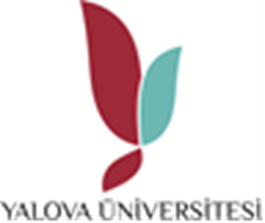 